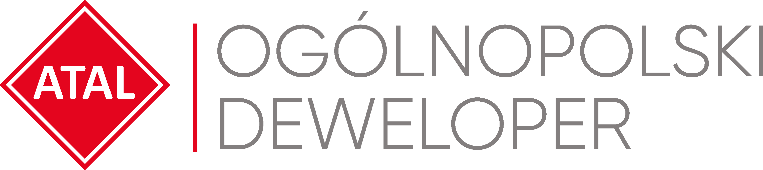 Warszawa, 23 marca 2023 rokuGrupa ATAL podsumowała 2022 rokGrupa ATAL – ogólnopolski deweloper – po przekazaniu 3380 lokali mieszkalnych i usługowych w 2022 roku, wygenerowała skonsolidowane przychody na poziomie 1,658 mld zł. W zeszłym roku Grupa ATAL wypracowała skonsolidowany zysk netto w wysokości ponad 368 mln zł, co jest najwyższym wynikiem w historii Grupy. Marża netto w 2022 roku wyniosła ok. 22,22%. W 2022 roku Grupa ATAL zawarła 2091 umów deweloperskich oraz przedwstępnych. W 2022 roku znaczącą uwagę poświęciliśmy kwestii zadłużenia i płynności, które są obecnie jednymi z kluczowych czynników mających wpływ na konkurencyjność w naszym sektorze. W zeszłym roku istotnie obniżyliśmy zadłużenie, jego stan w Grupie ATAL jest stosunkowo niski. Tym samym nie jesteśmy obciążeni wysokimi kosztami związanymi z dostępem i obsługą kapitału, to aktualnie jedna z istotniejszych barier w naszej branży. Wykupiliśmy serie obligacji zapadających w zeszłym roku, nie decydując się przy tym na nowe emisje. Ponadto posiadamy wysoki stan dostępnych środków pieniężnych, który w pełni pozwala na rozwój dalszej działalności. Jest to niezwykle ważne w niestabilnych okolicznościach zewnętrznych.Od zawsze rentowność naszej działalności jest kluczową kwestią, która buduje wartość dla akcjonariuszy Grupy. Celem, który sobie stawiamy, jest osiąganie wysokiego poziomu rentowności z inwestycji deweloperskich, mimo niezwykle trudnego otoczenia dla spółek deweloperskich. W zeszłym roku wypłaciliśmy naszym akcjonariuszom historycznie najwyższą dywidendę. Z zysku za 2021 roku inwestorzy otrzymali ponad 232 mln zł, czyli 6,00 zł na jedną akcję. Od początku naszej obecności na Giełdzie Papierów Wartościowych w Warszawie wypłaciliśmy akcjonariuszom ponad 0,75 mld zł.Niesprzyjająca sytuacja makroekonomiczna i przejściowe trudności z dostępem do kredytów hipotecznych nie wpływają na nasze długoterminowe podejście do sektora nieruchomości i rynku pierwotnego. Niezmiennie uważamy, że polski sektor posiada silnie fundamenty pod wieloletnie wzrosty– mówi Zbigniew Juroszek, prezes zarządu ATAL SA.   Grupa ATAL posiada rozbudowaną ofertę w każdej z siedmiu największych aglomeracji w kraju, co pozwala odpowiedzieć na aktualne potrzeby nabywców oraz potencjalne zwiększone zainteresowanie, które może pojawić się po uruchomieniu programów wspierających zakup mieszkania, zapowiedzianych na połowę bieżącego roku. W 2023 nie spodziewamy się obniżek cen mieszkań, nie widzimy ku temu warunków. Zwłaszcza dotyczy to największych miast, na których koncentruje się nasza działalność. Na zamrożenie cen wpływ ma wciąż duża presja na koszty budów, a także systematyczne ograniczanie podaży mieszkań ze strony mniejszych deweloperów. Wytworzenie produktu w naszej branży trwa ok. 2 lat, zatem decyzje o wstrzymaniu budów będą miały konsekwencje już w 2023 r., a także kolejnych latach, jeżeli sytuacja się nie zmieni.W drugiej połowie 2022 roku sprzedaż ustabilizowała się na poziomie ok. 125-130 lokali miesięcznie. Obecnie zakładany przez nas model wskazuje, że pierwsze dwa kwartały 2023 r. będą podobne do III i IV kwartału 2022 r. z możliwą tendencją do odbicia w drugiej połowie 2023 r. Czołowi deweloperzy, tacy jak ATAL, o stabilnej sytuacji finansowej, lepiej poradzą sobie na wymagającym rynku, nawet utrzymując podobny poziom sprzedaży. W czasie dwuletniego cyklu budowy to firmy deweloperskie, w niesprzyjających warunkach sprzedażowych, ponoszą ciężar finansowania budów i utrzymania administracji, co kosztuje coraz więcej. Wytrzymałość sektora jest ograniczona, dlatego mniejsi, obciążeni kredytowo deweloperzy, mogą nie przetrwać trudów kryzysu– dodaje Zbigniew Juroszek.ATAL S.A. (www.atal.pl) to czołowy polski deweloper z bogatym, 30-letnim doświadczeniem na rynku nieruchomości. Spółka realizuje inwestycje w trzech sektorach – mieszkaniowym, komercyjnym oraz w segmencie apartamentów inwestycyjnych. Założycielem i właścicielem ATAL jest Zbigniew Juroszek. W aktualnej ofercie znajdują się inwestycje deweloperskie realizowane w aglomeracji śląskiej, Krakowie, Łodzi, Wrocławiu, Warszawie, Trójmieście i Poznaniu. Wynikami sprzedaży ATAL zapewnia sobie czołową pozycję wśród największych przedsiębiorstw w branży. ATAL jest członkiem Polskiego Związku Firm Deweloperskich. W 2013 roku obligacje spółki zadebiutowały na rynku Catalyst, a od 2015 roku akcje ATAL notowane są na Giełdzie Papierów Wartościowych w Warszawie. Dodatkowych informacji udziela:Łukasz BorkowskiHead of Corporate Communications & Investor Relationse-mail: pr@atal.pl 